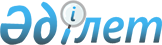 Сарқан ауданының әлеуметтік көмек көрсетудің, оның мөлшерлерін белгілеудің және мұқтаж азаматтардың жекелеген санаттарының тізбесін айқындаудың қағидаларын бекіту туралы
					
			Күшін жойған
			
			
		
					Алматы облысы Сарқан аудандық мәслихатының 2018 жылғы 11 сәуірдегі № 36-156 шешімі. Алматы облысы Әділет департаментінде 2018 жылы 27 сәуірде № 4665 болып тіркелді. Күші жойылды - Жетісу облысы Сарқан аудандық мәслихатының 2023 жылғы 8 желтоқсандағы № 16-64 шешімімен
      Ескерту. Күші жойылды - Жетісу облысы Сарқан аудандық мәслихатының 08.12.2023 № 16-64 шешімімен (алғашқы ресми жарияланғаннан кейін күнтізбелік он күн өткен соң қолданысқа енгізіледі).
      "Қазақстан Республикасындағы жергілікті мемлекеттік басқару және өзін-өзі басқару туралы" 2001 жылғы 23 қаңтардағы Қазақстан Республикасы Заңының 6-бабының 2-3 тармағына және "Әлеуметтік көмек көрсетудің, оның мөлшерлерін белгілеудің және мұқтаж азаматтардың жекелеген санаттарының тізбесін айқындаудың үлгілік қағидаларын бекіту туралы" 2013 жылғы 21 мамырдағы № 504 Қазақстан Республикасы Үкіметінің қаулысына сәйкес, Сарқан аудандық мәслихаты ШЕШІМ ҚАБЫЛДАДЫ:
      1. Осы шешімнің қосымшасына сәйкес Сарқан ауданының әлеуметтік көмек көрсетудің, оның мөлшерлерін белгілеудің және мұқтаж азаматтардың жекелеген санаттарының тізбесін айқындаудың қағидалары бекітілсін.
      2. Сарқан аудандық мәслихатының "Сарқан ауданының әлеуметтік көмек көрсетудің, оның мөлшерлерін белгілеудің және мұқтаж азаматтардың жекелеген санаттарының тізбесін айқындаудың Қағидаларын бекіту туралы" 2016 жылғы 06 қыркүйектегі № 9-43 (Нормативтік құқықтық актілерді мемлекеттік тіркеу тізілімінде № 3977 тіркелген, 2016 жылдың 19 қазанында Қазақстан Республикасы Нормативтік құқықтық актілерінің эталондық бақылау банкінде жарияланған) шешімінің күші жойылды деп танылсын.
      3. Осы шешімнің орындалуын бақылау Сарқан аудандық мәслихатының "Депутаттар өкілеттігі, заңдылық, заң тәртібін сақтау, әлеуметтік саясат, жастар және қоғамдық ұйымдармен байланыс жөніндегі" тұрақты комиссиясына жүктелсін.
      4. Осы шешім әділет органдарында мемлекеттік тіркелген күннен бастап күшіне енеді және алғашқы ресми жарияланған күннен бастап қолданысқа енгізіледі. Сарқан ауданының әлеуметтік көмек көрсетудің, оның мөлшерлерін белгілеудің және мұқтаж азаматтардың жекелеген санаттарының тізбесін айқындаудың қағидалары
      Ескерту. Қосымша жаңа редакцияда – Алматы облысы Сарқан аудандық мәслихатының 15.04.2022 № 20-84 шешімімен (алғашқы ресми жарияланған күнінен кейін күнтізбелік он күн өткен соң қолданысқа енгізіледі). 1-тарау. Жалпы ережелер
      1. Осы Сарқан ауданында әлеуметтiк көмек көрсетудің, оның мөлшерлерiн белгiлеудің және мұқтаж азаматтардың жекелеген санаттарының тiзбесiн айқындаудың қағидалары (бұдан әрi - Қағидалар) "Әлеуметтiк көмек көрсетудiң, оның мөлшерлерiн белгiлеудiң және мұқтаж азаматтардың жекелеген санаттарының тiзбесiн айқындаудың үлгiлiк қағидаларын бекіту туралы" 2013 жылғы 21 мамырдағы № 504 Қазақстан Республикасы Үкiметiнiң қаулысына сәйкес (бұдан әрі -Үлгілік қағидалар) әзірленді және әлеуметтiк көмек көрсетудің, оның мөлшерлерiн белгiлеудің және мұқтаж азаматтардың жекелеген санаттарының тiзбесiн айқындаудың тәртібін белгілейді.
      2. Осы қағидаларда пайдаланылатын негізгі терминдер мен ұғымдар:
      1) "Азаматтарға арналған үкімет" мемлекеттік корпорациясы (бұдан әрі – уәкілетті ұйым) – Қазақстан Республикасының заңнамасына сәйкес мемлекеттік қызметтерді, табиғи монополиялар субъектілерінің желілеріне қосуға арналған техникалық шарттарды беру жөніндегі қызметтерді және квазимемлекеттік сектор субъектілерінің қызметтерін көрсету, "бір терезе" қағидаты бойынша мемлекеттік қызметтерді, табиғи монополиялар субъектілерінің желілеріне қосуға арналған техникалық шарттарды беру жөніндегі қызметтерді, квазимемлекеттік сектор субъектілерінің қызметтерін көрсетуге өтініштер қабылдау және көрсетілетін қызметті алушыға олардың нәтижелерін беру жөніндегі жұмысты ұйымдастыру, сондай – ақ электрондық нысанда мемлекеттік қызметтер көрсетуді қамтамасыз ету үшін Қазақстан Республикасы Үкіметінің шешімі бойынша құрылған, орналасқан жері бойынша жылжымайтын мүлікке құқықтарды мемлекеттік тіркеуді жүзеге асыратын заңды тұлға;
      2) атаулы күндер – жалпыхалықтық тарихи, рухани, мәдени маңызы бар және Қазақстан Республикасы тарихының барысына ықпал еткен оқиғалар;
      3) арнайы комиссия – өмірлік қиын жағдайдың туындауына байланысты әлеуметтік көмек көрсетуге үміткер адамның (отбасының) өтінішін қарау бойынша Сарқан ауданы әкімінің шешімімен құрылатын комиссия;
      4) ең төмен күнкөріс деңгейі – Алматы облысының статистикалық органы есептейтін мөлшері бойынша ең төмен тұтыну себетінің құнына тең, бір адамға қажетті ең төмен ақшалай кіріс;
      5) мереке күндері – Қазақстан Республикасының ұлттық және мемлекеттік мереке күндері;
      6) отбасының (азаматтың) жан басына шаққандағы орташа табысы – отбасының жиынтық табысының айына отбасының әрбір мүшесіне келетін үлесі;
      7) өмірдегі қиын жағдай – азаматтың тыныс-тіршілігін объективті түрде бұзатын, ол өз бетінше еңсере алмайтын ахуал;
      8) уәкілетті орган – "Сарқан ауданының жұмыспен қамту және әлеуметтік бағдарламалар бөлімі" мемлекеттік мекемесі;
      9) учаскелік комиссия - әлеуметтік көмек алуға өтініш білдірген адамдардың (отбасылардың) материалдық жағдайына тексеру жүргізу және қорытындылар дайындау үшін қала, ауылдық округ әкiмiнiң шешiмдерiмен құрылатын комиссия;
      10) шекті шама – әлеуметтік көмектің бекітілген ең жоғары мөлшері.
      3. Осы қағидалардың мақсаттары үшін әлеуметтік көмек ретінде жергілікті атқарушы органмен мұқтаж азаматтардың жекелеген санаттарына (бұдан әрі – алушылар) өмірлік қиын жағдай туындаған жағдайда, сондай-ақ атаулы күндер мен мереке күндеріне ақшалай нысанда көрсететін көмек түсініледі.
      4. "Қазақстан Республикасында мүгедектердi әлеуметтiк қорғау туралы" Қазақстан Республикасы Заңының 16 - бабында және "Ардагерлер туралы" Қазақстан Республикасы Заңының 10- бабының 2) тармақшасында, 11- бабының 2) тармақшасында, 12- бабының 2) тармақшасында, 13- бабының 2) тармақшасында көрсетілген адамдарға әлеуметтік көмек осы Қағидаларда көзделген тәртіппен көрсетіледі. 2- тарау. Әлеуметтік көмек көрсету, мұқтаж алушылардың жекелеген санаттарының тізбесін айқындау және әлеуметтік көмектің мөлшерлерін белгілеу тәртібі
      5. Мереке күндеріне әлеуметтік көмек бір рет және ай сайын келесі азаматтарға (отбасыларға) көрсетіледі:
      1) 9 мамыр – Жеңіс Күні:
      Ұлы Отан соғысының ардагерлеріне біржолғы 400 (төрт жүз) айлық есептік көрсеткіш ретінде, коммуналдық қызметтер және телефон байланысы қызметтері үшін абоненттік ақы төлеу шығыстарын алушылардың жеке шоттарына ай сайын, 3 (үш ) айлық есептік көрсеткіш мөлшерінде;
      Ұлы Отан соғысына қатысушылары, атап айтқанда Ұлы Отан соғысы кезеңінде, сондай-ақ бұрынғы Кеңестік Социалистік Республикалар Одағын (бұдан әрі-КСРО) қорғау бойынша басқа да ұрыс операциялары кезінде майдандағы армия мен флоттың құрамына кірген әскери бөлімдерде, штабтар мен мекемелерде қызмет өткерген әскери қызметшілер, Ұлы Отан соғысының партизандары мен астыртын әрекет етушілеріне біржолғы – 400 (төрт жүз) айлық есептік көрсеткіш мөлшерiнде;
      Ұлы Отан соғысының мүгедектері, атап айтқанда Ұлы Отан соғысы кезеңінде майданда, ұрыс қимылдары аудандарында, майдан маңындағы теміржол учаскелеріндегі, қорғаныс шептерінің, әскери-теңіз базалары мен әуеайлақтардың құрылыс жайларында жаралануы, контузия алуы, мертігуі немесе ауруға шалдығуы салдарынан мүгедек болған майдандағы армия мен флоттың әскери қызметшілері, Ұлы Отан соғысының партизандары мен астыртын әрекет етушілері, сондай-ақ жұмысшылар мен қызметшілеріне біржолғы – 400 (төртжүз) айлық есептік көрсеткіш мөлшерiнде;
      Ұлы Отан соғысы жылдарында тылдағы қажырлы еңбегi мен мiнсiз әскери қызметi үшiн бұрынғы КСР Одағының ордендерiмен және медальдарымен наградталған, сондай-ақ 1941 жылғы 22 маусым – 1945 жылғы 9 мамыр аралығында кемiнде алты ай жұмыс iстеген (қызмет өткерген) және Ұлы Отан соғысы жылдарында тылдағы қажырлы еңбегi мен мiнсiз әскери қызметі үшін бұрынғы КСР Одағының ордендерiмен және медальдарымен наградталмаған адамдарға біржолғы – 26 (жиырма алты) айлық есептiк көрсеткiш мөлшерiнде;
      Ұлы Отан соғысының қайтыс болған мүгедегінің немесе жеңілдіктер бойынша Ұлы Отан соғысының мүгедектеріне теңестірілген адамның екінші рет некеге тұрмаған жұбайы (зайыбы), сондай-ақ жалпы ауруға шалдығу, жұмыста мертігу және басқа да себептер (құқыққа қайшы келетіндерді қоспағанда) салдарынан мүгедек деп танылған, Ұлы Отан соғысының қайтыс болған қатысушысының, партизанның, астыртын әрекет етушінің, "Ленинградты қорғағаны үшін" медалімен немесе "Қоршаудағы Ленинград тұрғыны" белгісімен наградталған азаматтың екінші рет некеге тұрмаған жұбайына (зайыбы) біржолғы – 26 (жиырма алты) айлық есептiк көрсеткiш мөлшерiнде;
      басқа мемлекеттердiң аумағындағы ұрыс қимылдарының ардагерлеріне біржолғы –26 (жиырма алты) айлық есептік көрсеткіш мөлшерінде;
      бұрынғы КСРО дағын қорғау, әскери қызметтiң өзге де мiндеттерiн басқа кезеңдерде атқару кезiнде жаралануы, контузия алуы, мертігуі салдарынан немесе майданда болуына байланысты, сондай-ақ Ауғанстанда немесе ұрыс қимылдары жүргiзiлген басқа да мемлекеттерде әскери қызметiн өткеру кезiнде ауруға шалдығуы салдарынан мүгедек болған әскери қызметшiлеріне біржолғы – 35 (отыз бес) айлық есептік көрсеткіш мөлшерінде;
      Ауғанстандағы немесе ұрыс қимылдары жүргізілген басқа мемлекеттердегі ұрыс қимылдары кезеңінде жаралану, контузия алу, мертігуі, ауруға шалдығуы салдарынан қаза тапқан (хабар – ошарсыз кеткен) немесе қайтыс болған әскери қызметшілердің отбасыларына біржолғы – 26 (жиырма алты) айлық есептік көрсеткіш мөлшерінде;
      Тәжікстан-Ауғанстан учаскесіндегі Тәуелсіз Мемлекеттер Достастығының шекарасын қорғауды күшейту жөніндегі мемлекетаралық шарттар мен келісімдерге сәйкес міндеттерін орындаған Қазақстан Республикасының әскери қызметшілеріне біржолғы - 26 (жиырма алты) айлық есептік көрсеткіш мөлшерінде;
      Ирактағы халықаралық бітімгершілік операцияға бітімгерлер ретінде қатысқан Қазақстан Республикасының әскери қызметшілеріне біржолғы – 26 (жиырма алты) айлық есептік көрсеткіш мөлшерінде;
      Таулы Қарабахтағы этносаралық қақтығысты реттеуге қатысқан әскери қызметшілер, сондай-ақ бұрынғы КСР Одағы ішкі істер және мемлекеттік қауіпсіздік органдарының басшы және қатардағы құрамының адамдарына біржолғы – 26 (жиырма алты) айлық есептік көрсеткіш мөлшерінде;
      1986 – 1987 жылдары Чернобыль атом электр станциясындағы апаттың, азаматтық немесе әскери мақсаттағы объектілердегі басқа да радиациялық апаттар мен авариялардың зардаптарын жоюға қатысқан, сондай – ақ ядролық сынақтарға тікелей қатысқан адамдарға біржолғы – 35 (отыз бес) айлық есептік көрсеткіш мөлшерінде;
      Чернобыль атом электр станциясындағы апаттың, азаматтық немесе әскери мақсаттағы объектілердегі басқа да радиациялық апаттар мен авариялардың, ядролық сынақтардың салдарынан мүгедек болған адамдар және ата – анасының бірінің радиациялық сәуле алуы себебінен генетикалық жағынан мүгедек болған олардың балаларына біржолғы – 35 (отыз бес) айлық есептік көрсеткіш мөлшерінде;
      Чернобыль атом электр станциясындағы апаттың зардаптарын жою кезінде қаза тапқан адамдардың отбасыларына біржолғы 26 (жиырма алты) айлық есептік көрсеткіш мөлшерінде;
      Чернобыль атом электр станциясындағы апаттың сәуле ауруы салдарынан қайтыс болғандардың немесе қайтыс болған мүгедектердің, сондай – ақ өлімі белгіленген тәртіппен солардың ықпалына байланысты болған азаматтардың отбасыларына біржолғы – 26 (жиырма алты) айлық есептік көрсеткіш мөлшерінде;
      ядролық сынақтарға тікелей қатысқан адамдарға біржолғы 26 (жиырма алты) айлық есептік көрсеткіш мөлшерінде;
      ядролық сынақтардың салдарынан мүгедек болған адамдарға және мүгедектігі ата-анасының бiрiнiң радиациялық сәуле алуымен генетикалық байланысты олардың балаларына біржолғы– 35 (отыз бес) айлық есептік көрсеткіш мөлшерінде;
      ядролық сынақтардың салдарынан сәуле ауруына шалдығып қайтыс болғандардың немесе қайтыс болған мүгедектердiң, сондай-ақ қайтыс болуы белгiленген тәртiппен солардың әсеріне байланысты болған азаматтардың отбасыларыша біржолғы– 26 (жиырма алты) айлық есептік көрсеткіш мөлшерінде.
      6. Өмірлік қиын жағдай туындаған кезде мұқтаж азаматтардың жекелеген санаттарына әлеуметтік көмек бір рет және ай - сайын көрсетіледі:
      1) табиғи зілзаланың немесе дүлей зілзаланың немесе өрт болған жердегі өрттің салдарынан зардап шеккен азаматтарға (отбасына) Үлгілік қағидалардың 13-тармағының 1), 3) тармақшаларында көрсетілген құжаттарының негізінде табысты есепке ала отырып біржолғы – 100 (жүз) айлық есептік көрсеткіш мөлшерде;
      табиғи зілзаланың немесе өрттің салдарынан қайтыс болған әрбір отбасы мүшесіне табысты есепке алмай біржолғы – 50 (елу) айлық есептік көрсеткіш;
      табиғи зілзаланың немесе өрттің салдарынан оның мүлкіне зиян келтірілген жағдайда табысты есепке ала отырып (растайтын құжат болған жағдайда) шекті шамамен 100 (жүз) айлық есептік көрсеткіш мөлшерінде. Әлеуметтік көмекке өтініш білдіру мерзімі – өмірлік қиын жағдай туындаған сәттен бастап алты ай ішінде;
      2) өмірлік қиын жағдайда, оның ішінде әлеуметтік мәні бар аурулардың және айналадағыларға қауіп төндіретін аурулардың салдарынан тыныс-тіршілігінің шектелуі деп танылған азаматтар (отбасы):
      әлеуметтік мәні бар аурулары бар азаматтарға табысты есепке алмай ай сайын 5 (бес) айлық есептік көрсеткіш мөлшерінде;
      иммун тапшылығы вирусын жұқтырған балалардың ата-аналарына немесе өзге де заңды өкілдеріне табысты есепке алмай ай сайын ең төменгі күнкөріс деңгейінің екі еселенген мөлшерінде біржолғы жәрдемақы төленеді.
      7. Әлеуметтік көмек келесі азаматтарға (отбасыларға) табыстарын есепке ала отырып көрсетіледі:
      1) әлеуметтік көмек тағайындауға жүгінген, жан басына шаққандағы орташа табысы өтініш жасалған тоқсанның алдындағы облыс бойынша белгіленген ең төменгі күнкөріс деңгейінің шамасынан аспайтын, отбасы құрамында Қазақстан Республикасының жоғары, техникалық және кәсіптік, орта білімнен кейінгі білім беру ұйымдарының күндізгі бөлімдерінде оқитын балалары бар аз қамтылған отбасылар, табыстарын есепке ала отырып, Қазақстан Республикасының жоғары, техникалық және кәсіптік, орта білімнен кейінгі білім беру ұйымдарының күндізгі бөлімдерінде оқитын жетім балалар және ата-анасының қамқорлығынсыз қалған балаларға бюджетте көзделген қаражат шегінде біржолғы – 500 (бес жүз) айлық есептік көрсеткіш;
      2) босату туралы анықтама беру бойынша бас бостандығынан айыру орындарынан босатылған адамдарға біржолғы 15 (он бес) айлық есептік көрсеткіш мөлшерінде;
      3) пробация қызметінің есебінде тұрған адамдарға есепке алу туралы анықтаманы ұсыну бойынша біржолғы 15 (он бес) айлық есептік көрсеткіш мөлшерінде;
      4) жан басына шаққандағы орташа табысы облыс бойынша ең төмен күнкөріс деңгейіне еселік қатынаста 70 пайыздық шектен аспайтын, балалары мектепке дейінгі білім беру ұйымдарында тәрбиеленетін және оқитын отбасыларына ай сайын 5 (бес) айлық есептік көрсеткіш мөлшерінде жәрдемақы төленеді.
      8. Алушылардың жекелеген санаттары үшiн мереке күндерiне әлеуметтiк көмектiң мөлшерi Алматы облысының жергілікті атқарушы органының келiсiмi бойынша бiрыңғай мөлшерде белгiленеді.
      9. Әрбiр жекелеген жағдайда көрсетiлетiн әлеуметтiк көмек мөлшерiн арнайы комиссия айқындайды және оны әлеуметтiк көмек көрсету қажеттiлiгi туралы қорытындыда көрсетедi.
      10. Мереке күндеріне әлеуметтік көмек алушылардан өтініштер талап етілмей уәкілетті ұйымның не өзге де ұйымдардың ұсынымы бойынша жергілікті атқарушы орган бекітетін тізім бойынша көрсетіледі.
      11. Әлеуметтік көмек көрсету тәртібі, көрсетілетін әлеуметтік көмекті тоқтату және қайтару үшін негіздемелер Үлгілік қағидаларға сәйкес айқындалады.
      12. Әлеуметтік көмек ұсынуға шығыстарды қаржыландыру Сарқан ауданының бюджетінде көзделген ағымдағы қаржы жылына арналған қаражат шегінде жүзеге асырылады.
      13. Әлеуметтік көмек екінші деңгейдегі банктер немесе тиісті банктік операциялар жасауға лицензиялары бар ұйымдар арқылы алушылардың шоттарына аудару арқылы жүзеге асырылады. 3 тарау. Қорытынды ереже
      14. Әлеуметтік көмек көрсету мониторингі мен есепке алуды уәкілетті орган "Е-собес" автоматтандырылған ақпараттық жүйесінің дерекқорын пайдалана отырып жүргізеді.
					© 2012. Қазақстан Республикасы Әділет министрлігінің «Қазақстан Республикасының Заңнама және құқықтық ақпарат институты» ШЖҚ РМК
				
      Сарқан аудандық мәслихатының

      сессиясы төрағасы

М. Тусупов

      Сарқан аудандық

      мәслихатының хатшысы

К. Абдрахманов
Сарқан аудандық мәслихатының 2018 жылғы "27" сәуірдегі "Сарқан ауданының әлеуметтік көмек көрсетудің, оның мөлшерлерін белгілеудің және мұқтаж азаматтардың жекелеген санаттарының тізбесін айқындаудың қағидаларын бекіту туралы" № 36-156 шешімімен бекітілген қосымша